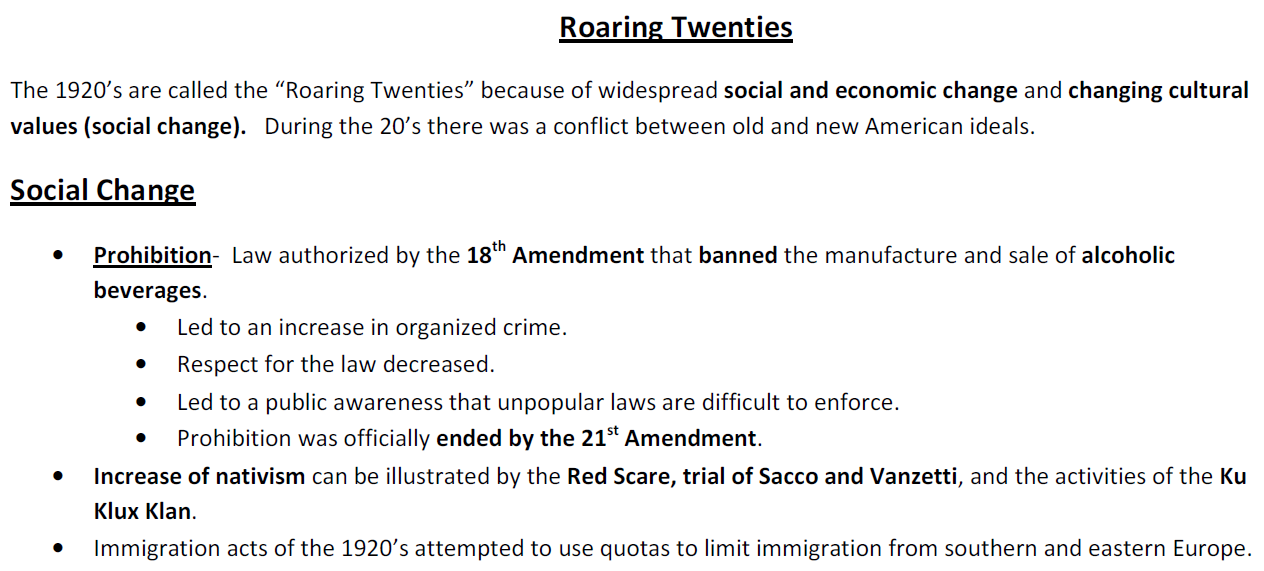 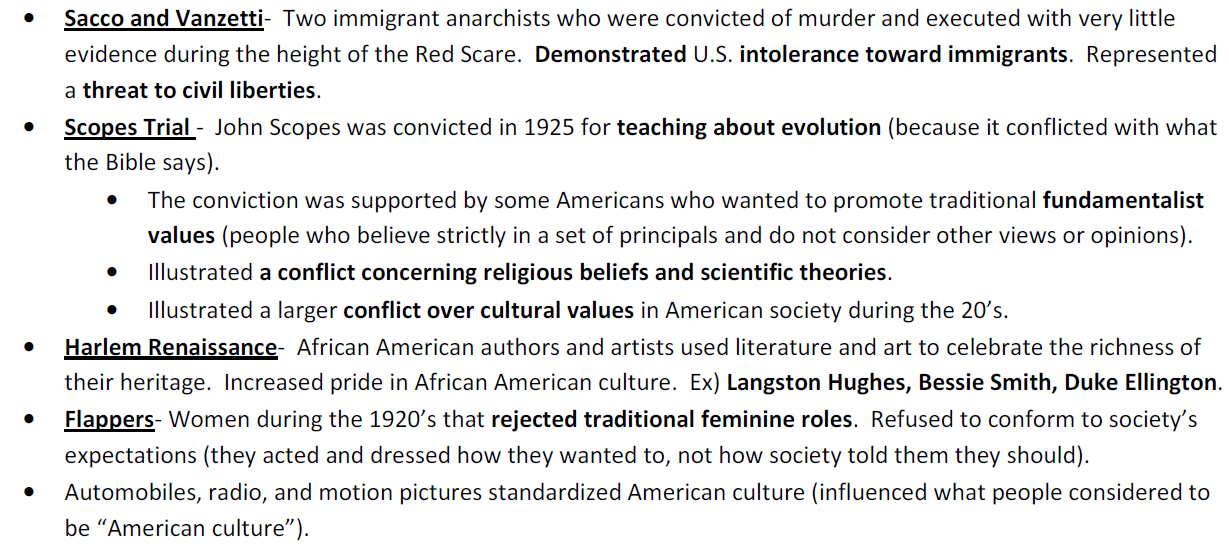 The Great Migration: a term used to describe the time period when African Americans moved from the South to the North to find better jobs and higher standard of living. 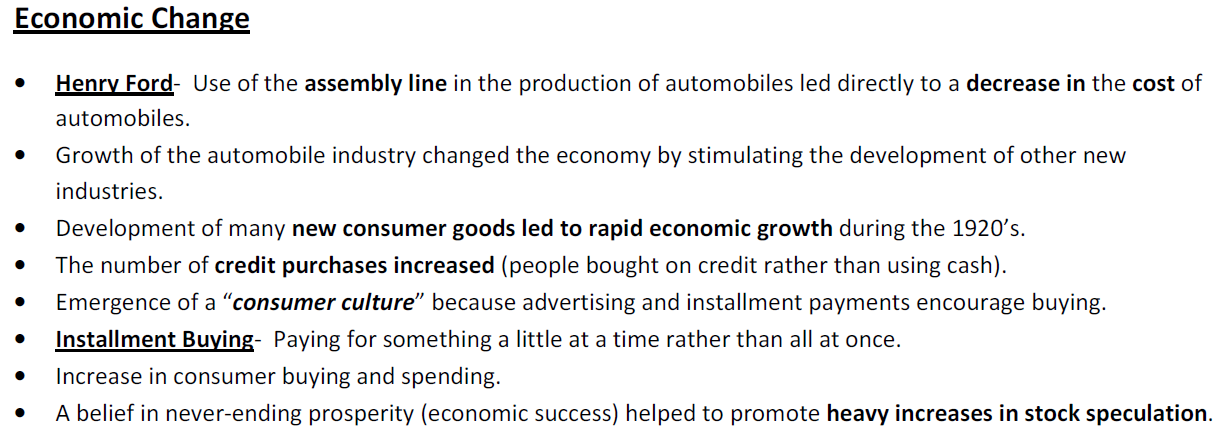 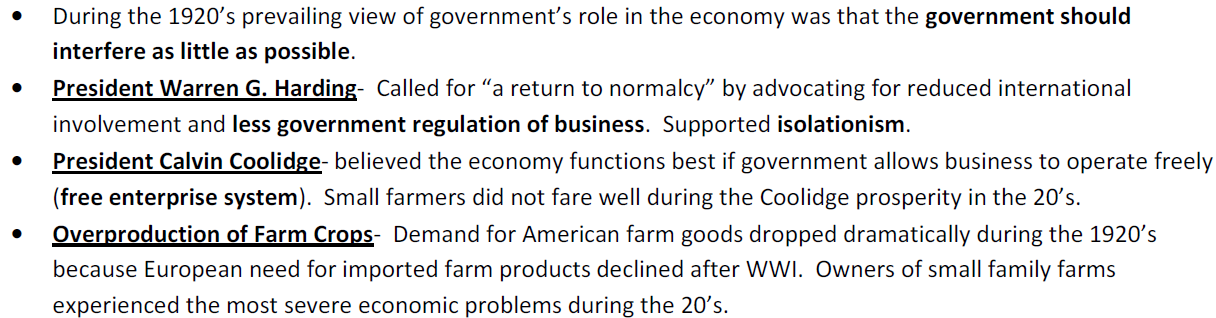 Information adapted from:  bths.enschool.org/ourpages/auto/2013/11/15/42313347/uspacket.pdf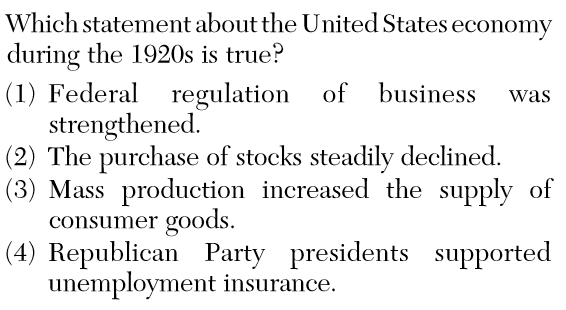 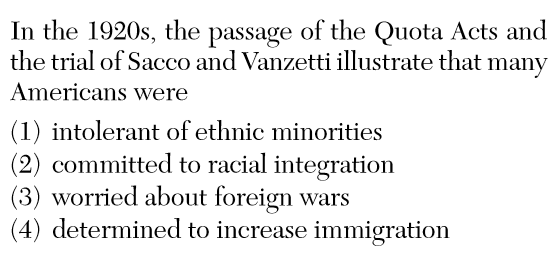 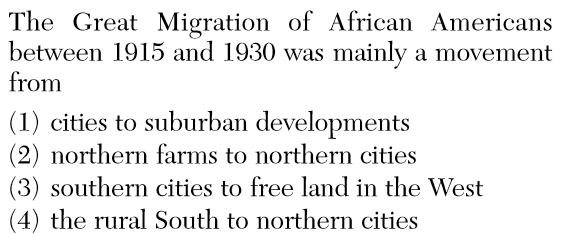 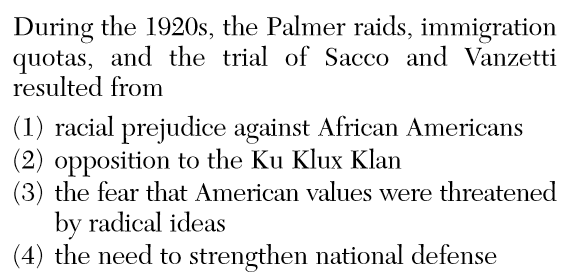 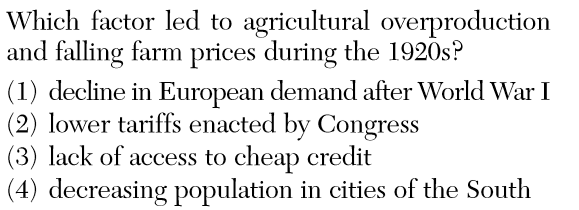 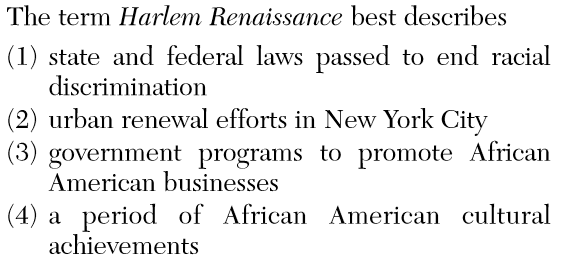 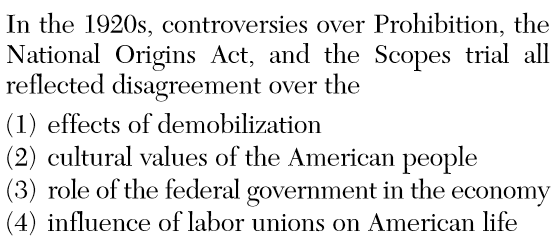 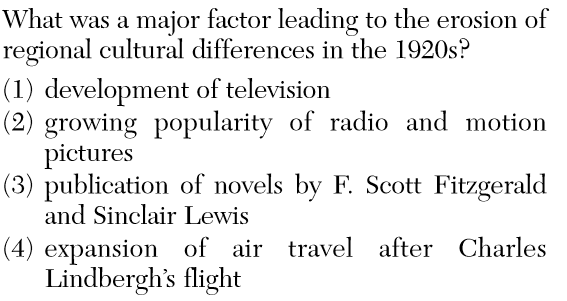 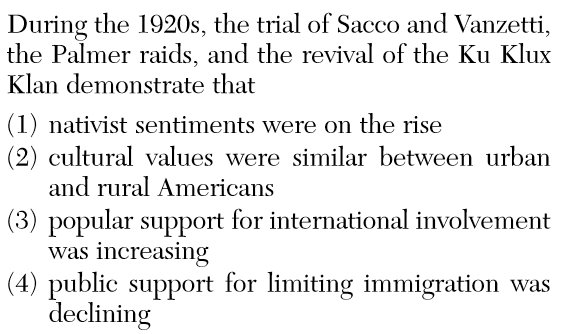 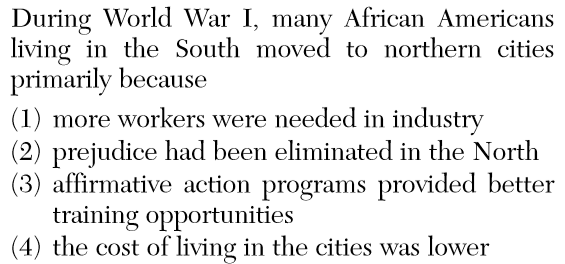 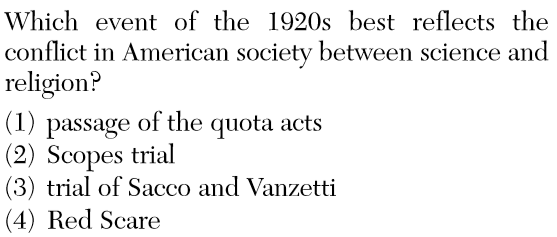 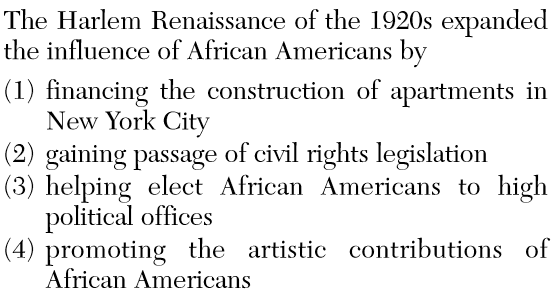 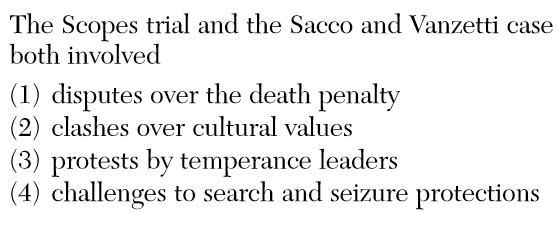 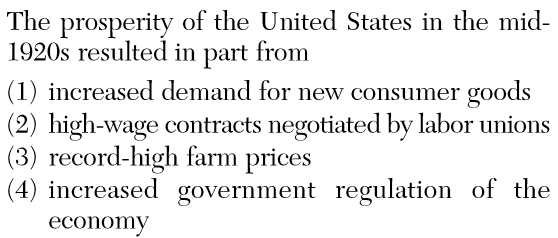 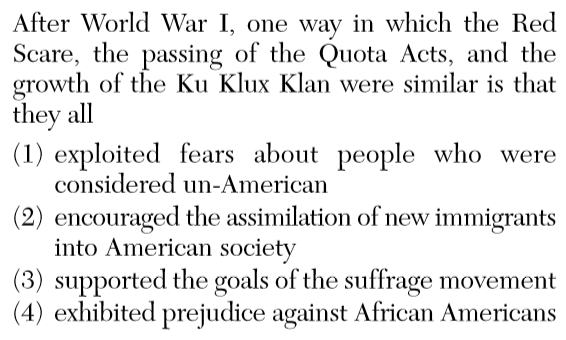 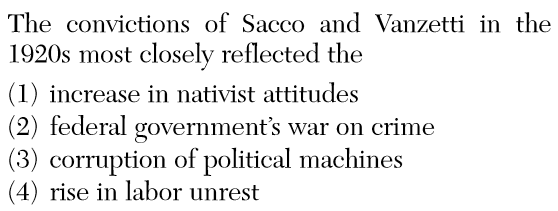 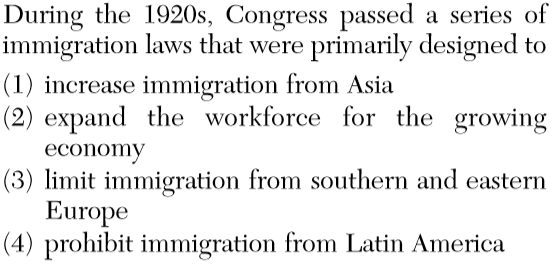 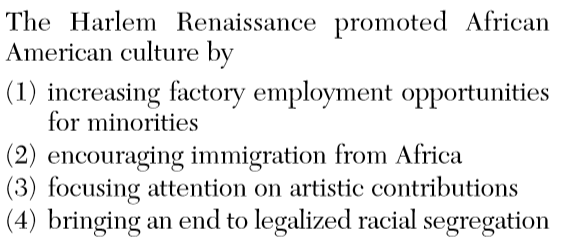 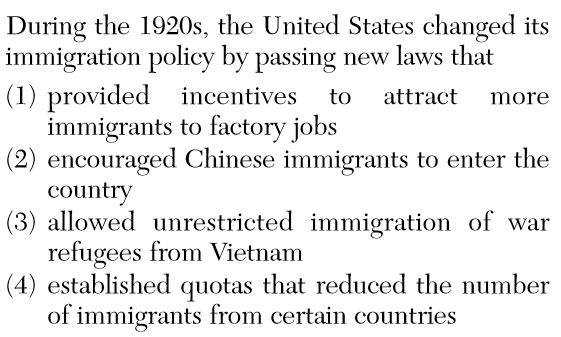 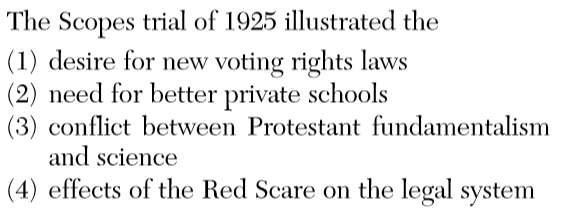 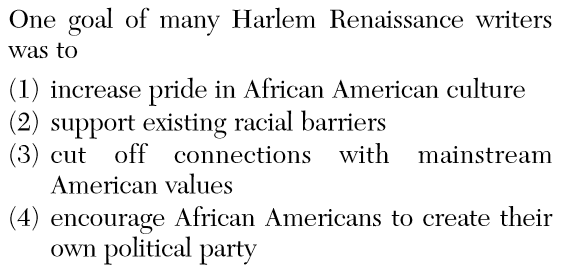 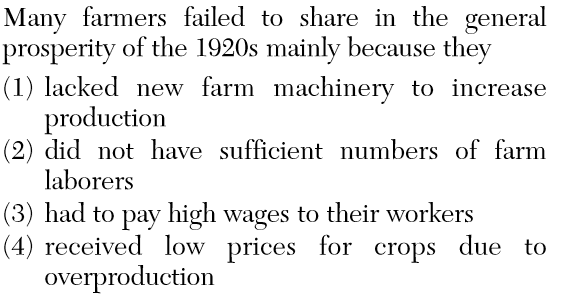 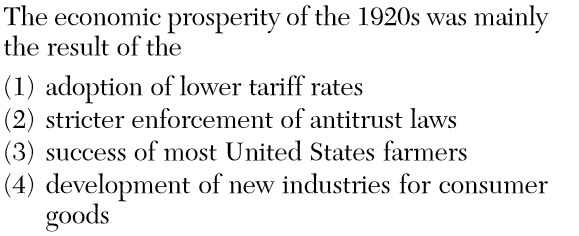 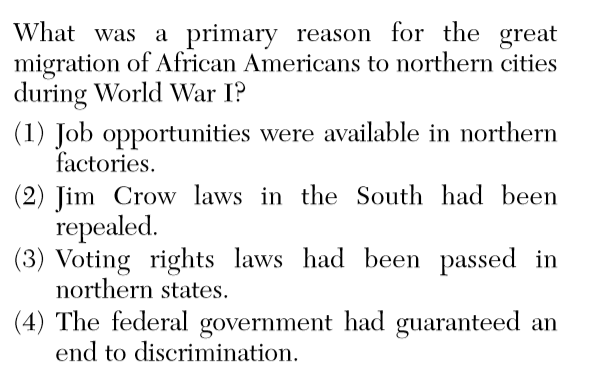 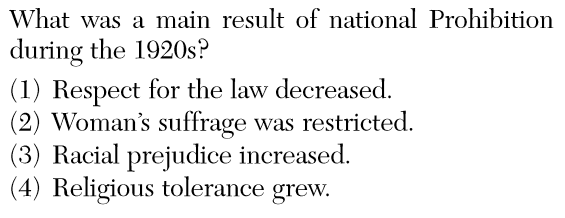 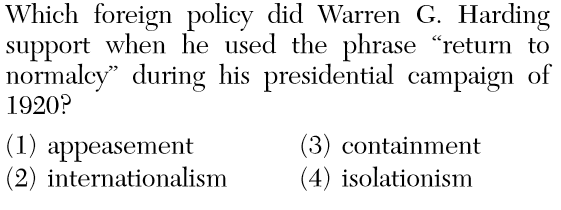 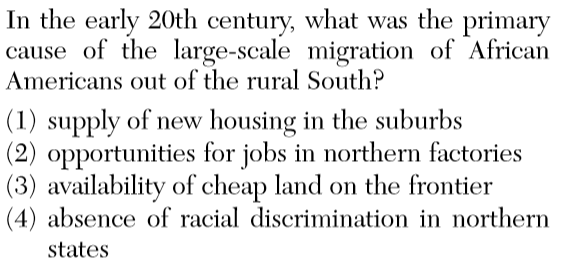 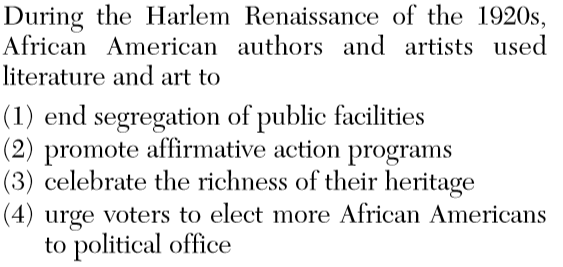 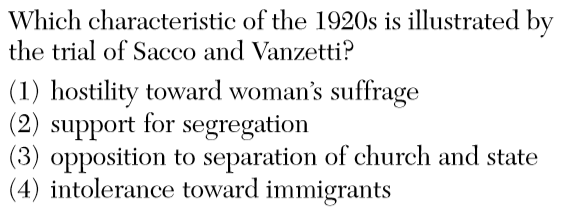 